Home Learning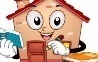 Home LearningHome LearningHome LearningGrid 4. 22nd June 2020Year 4Grid 4. 22nd June 2020Year 4Grid 4. 22nd June 2020Year 4Grid 4. 22nd June 2020Year 4Daily maths activities Day 1 Solve the Roman Maths word problems, using column addition methodDaily maths activities Day 2Solve the Roman Maths subtraction problems.Use a number line to help you work out the answers.Daily maths activities Day 3Can you write your own word problems for someone else in your house to work out? Make sure you have worked out the answers so that you know if they are right!Daily maths activitiesComplete Roman numerals shopping list activity.Write all your answer in Roman numeralsDaily maths activitiesComplete Roman numerals shopping list activity.Write all your answer in Roman numeralsDaily maths activitiesComplete Roman numerals shopping list activity.Write all your answer in Roman numeralsDaily maths activitiesDay 5Add together the ages of everybody living in your house. Write the answer in Roman numerals.Reading activity:Read the information about Hadrian’s Wall and answer the comprehension questionsResearch information about Hadrian’s Wall.Can you present the information you find out in a non-chronological report?Complete Hadrian’s Wall facts activity sheet, imagining that you are a soldier stationed along the wall. Draw a picture of the wall to complete the activity.Complete the Hadrian’s Wall mapping activity to show where the wall was built. Include some place names that you find.Complete the Hadrian’s Wall mapping activity to show where the wall was built. Include some place names that you find.Complete the Hadrian’s Wall mapping activity to show where the wall was built. Include some place names that you find.Look at the Roman recipe for honey cake at:http://cookit.e2bn.org/historycookbook/874-honey-cake.htmland have a go at baking one. We’d love to see your results on the Year 4 facebook page. Find out what the definitions of these words are:milecastles forttowerPictinvasionMake a model of Hadrian’s Wall using building blocks, plastercine or junk modelling.Share pictures of your wall to the Year 4 facebook page. Can you create your own wordsearch using words about the Romans?Handwriting practice:RomanwallforttowermilecastleHandwriting practice:RomanwallforttowermilecastleHandwriting practice:Romanwallforttowermilecastle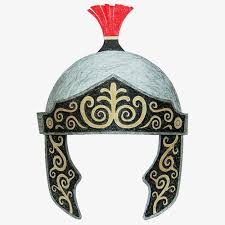 Design and make your own Roman soldier’s helmetGo out for a walk and collect some leaves. Glue the leaves onto a headband to make a model laurel wreathComplete a yoga session onhttps://www.youtube.com/user/CosmicKidsYogaPractise your times tables every day – perhaps try writing one of them out each day and then getting someone in your house to test you on it!Research what is required to be a Roman soldier and write instructions on how to be one.You will need to find out: what to wear, how to defend yourself, what weapons to use, what to eat…and lots more!Research what is required to be a Roman soldier and write instructions on how to be one.You will need to find out: what to wear, how to defend yourself, what weapons to use, what to eat…and lots more!Research what is required to be a Roman soldier and write instructions on how to be one.You will need to find out: what to wear, how to defend yourself, what weapons to use, what to eat…and lots more!Draw/Paint/Crayon a picture of a Roman soldier ready to go into battle.Go on a march like a Roman soldier.Read the poem ‘I walk on the wall’ about a soldier at Hadrian’s Wall. Write your own version of the poem, starting each verse with the words ‘I walk on the wall’Do a Joe Wicks PE lesson from youTubeMake up your own fitness workout for you and your family.Make up your own fitness workout for you and your family.Make up your own fitness workout for you and your family.Reading x 5When you have completed a challenge, post it to our school website/FB page: https://en-gb.facebook.com/pages/category/Elementary-School/Mundella-Primary-School-854575834559906/   When you have completed a challenge, post it to our school website/FB page: https://en-gb.facebook.com/pages/category/Elementary-School/Mundella-Primary-School-854575834559906/   When you have completed a challenge, post it to our school website/FB page: https://en-gb.facebook.com/pages/category/Elementary-School/Mundella-Primary-School-854575834559906/   When you have completed a challenge, post it to our school website/FB page: https://en-gb.facebook.com/pages/category/Elementary-School/Mundella-Primary-School-854575834559906/   When you have completed a challenge, post it to our school website/FB page: https://en-gb.facebook.com/pages/category/Elementary-School/Mundella-Primary-School-854575834559906/   Have fun! Stay safe!Mrs Blunden and Mrs Stockley.Have fun! Stay safe!Mrs Blunden and Mrs Stockley.Have fun! Stay safe!Mrs Blunden and Mrs Stockley.Don’t forget to use the attached resources too. Don’t forget to use the attached resources too. Don’t forget to use the attached resources too. Don’t forget to use the attached resources too. Don’t forget to use the attached resources too. Don’t forget to use the attached resources too. Don’t forget to use the attached resources too. Don’t forget to use the attached resources too. 